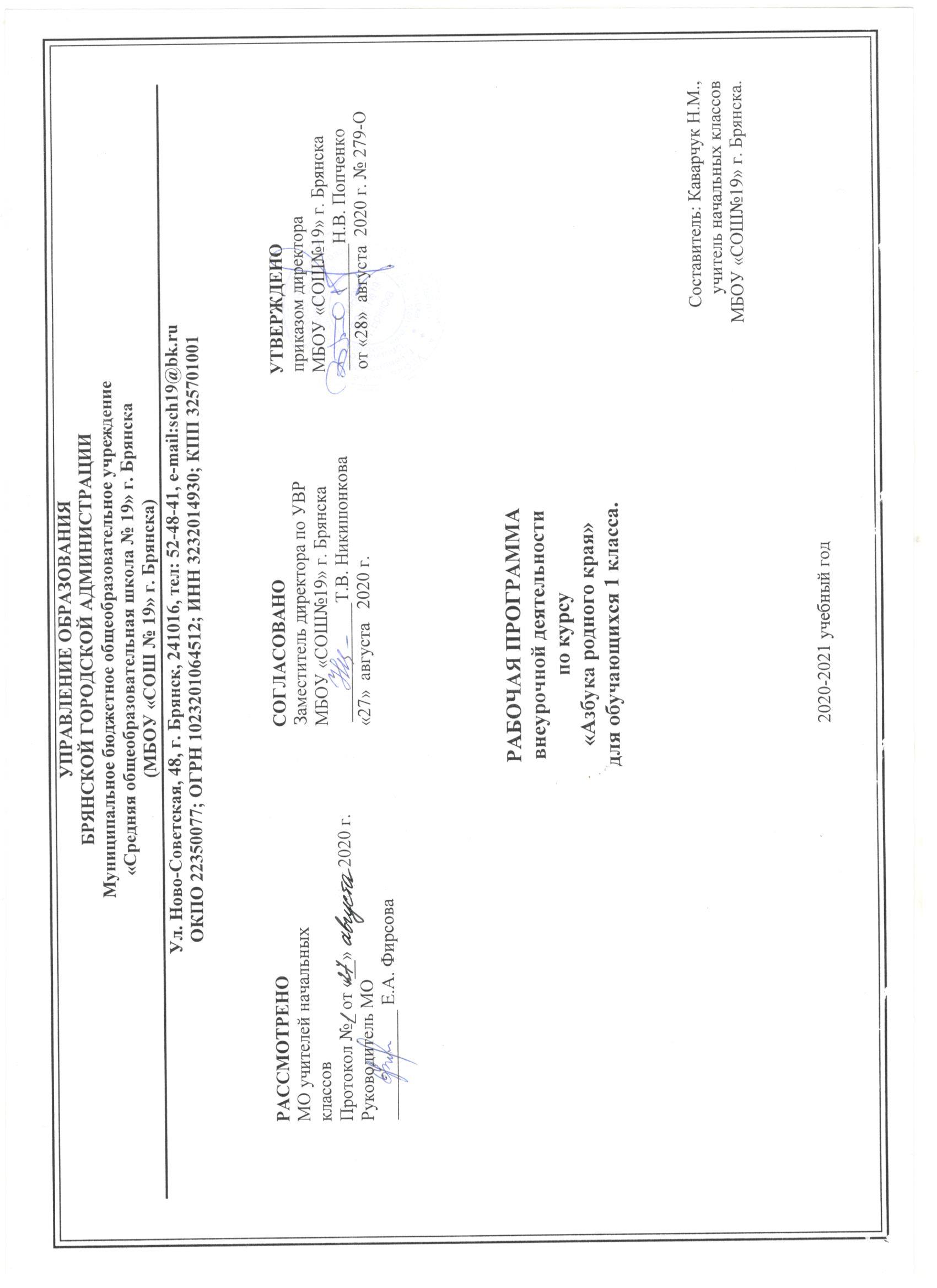 ПОЯСНИТЕЛЬНАЯ ЗАПИСКАРабочая программа по внеурочной деятельности «Азбука родного края» для 1 класса начальной школы составлена и реализуется на основе следующих документов:  1.Федеральный закон «Об образовании в Российской Федерации» от 29.12.2012 г. №273-ФЗ (с изменениями).	2.Приказ Министерства образования и науки РФ от 06.10.2009 г. №373 «Об утверждении и введении в действие федерального государственного образовательного стандарта начального общего образования» (с изменениями и дополнениями). 3. Приказ Министерства образования и науки РФ от 30.08.2013 г.№1015 «Об утверждении порядка организации и осуществления образовательной деятельности по основным общеобразовательным программам начального общего, основного общего и среднего общего образования» (в ред. приказа от 17.07.2015 №734).4. Приказ Министерства образования и науки РФ от 28.12.2018 г. № 345 «Об утверждении федеральных перечней учебников, рекомендуемых к использованию при реализации имеющих государственную аккредитацию образовательных программ начального общего, основного общего и среднего общего образования» (с изменениями)5. Приказы Министерства образования и науки РФ от 08.05.2019 г. № 233 и от 20.06.2017 г. №581 «О внесении изменений в федеральный перечень учебников, рекомендуемых к использованию при реализации имеющих государственную аккредитацию образовательных программ начального общего, основного общего , среднего общего образования, утверждённый приказом Министерства образования и науки РФ от 28.12.2018 г. № 345».6. Приказ Министерства образования и науки РФ от 30.03.2016 №336 « Об утверждении перечня средств обучения и воспитания, необходимых для реализации образовательных программ начального общего, основного общего и среднего общего образования, соответствующих современным условиям обучения, необходимого при оснащении общеобразовательных организаций в целях реализации мероприятий по содействию созданию в субъектах Российской Федерации (исходя из прогнозируемой потребности) новых мест в общеобразовательных организациях, критериев его формирования и требований к функциональному оснащению, а также норматива стоимости оснащения одного места обучающегося указанными средствами обучения и воспитания»7.Основная образовательная программа начального общего образования МБОУ «СОШ №19» г. Брянска.8 .  Учебный план МБОУ «СОШ №19» г. Брянска на 2020-2021 учебный год.9 . Пряникова Н.Е., Шик Н.В. Серия «Родной край». – Брянск: «Курсив», 2012.- 116с.Цели и задачи курсаЦель: дать учащимся младшего школьного возраста не только полезные занимательные задания на период обучения грамоте, но и краеведческий материал, который расположен в алфавитном порядке. Краеведческие страницы в познавательной, доступной форме описывают природу нашего края, интересные события и легенды (предания) далёкого прошлого, знакомят с памятными местами Брянщины, со стихотворениями брянских поэтов о родной земле. Задачи:Пробудить у ребёнка интерес и уважение к событиям далёкого прошлого и преданиям родной земли, к людям, прославившим её, к природе родного края;Способствовать становлению у школьников навыков самостоятельного мышления, умения сравнивать факты и осмысливать их;Обеспечивать развитие детей, их познавательной сферы, умственных способностей и интересов;Воспитывать эмоционально-положительный взгляд на мир, любовь к прошлому и настоящему своего народа, своего края.Межпредметные связиОсновные межпредметные связи осуществляются с уроками окружающего мира и литературного чтения. При прохождении отдельных тем используются межпредметные связи с окружающим миром.Учебный предмет по внеурочной деятельности «Азбука родного края» относится к образовательной области «Азбука».Программа рассчитана на 33 часа. В 1классе - 33 часа в год (1 час в неделю, 33 учебные недели). Срок реализации рабочей программы - 2020-2021 уч.год.	В авторскую программу изменения не внесены.Программа обеспечена следующим учебно - методическим комплектом:1) «С Азбукой по родному краю» для 1 класса Авторы: Пряникова Н.Е., Шик Н.В./Пересвет 2012г.2) Т.С.Голубева. Государственная символика России//Нач.школа.-2001,№7.3) Мой дом – моя Родина:Стихи и рисунки ленинградских детей/ Сост. Л.А.Зыков.-Л.,1988.4) Н.А.Печень. Символы воинской славы. – М.:ВЛАДОС, 2004.5) И.А.Агапова, М.А.Давыдова. Мы – патриоты! – М.: «ВАКО», 2006.6) О.Е.Жиренко, Е.В.Лапина, Т.В.Киселёва. Я – гражданин России!-М.:»ВАКО»,2006.7)И.А.Агапова, М.А.Давыдова. Беседы о великих соотечественниках с детьми 5-7 лет.-М.: «ТЦ Сфера», 2005.Общая характеристика учебного предметаСовременное начальное образование - обязательное звено в системе непрерывного общего государственного образования, развивающееся в соответствии с изменениями, происходящими в обществе. Любые глобальные проблемы, с которыми сталкивается общество, неизбежно сказываются и на состоянии образования, поскольку эти изменения отражаются на материальной и духовной жизни народа, общества.Одними из главных задач школы как социального института в современных условиях являются:-  формирование физически  здоровой, духовно   богатой,  высоконравственной,  образованной личности,  патриота  России,  уважающего  традиции  и культуру своего и других народов;- воспитание гражданственности, уважения к нравам и свободам человека, ответственности перед собой и обществом.Следовательно, сегодня главной воспитательной задачей для учителей начальной школы, должна стать задача воспитания патриота. Только тот человек, который любит свою страну, будет думать о ее процветании,  о людях, живущих на территории России. «Общеизвестно, что любой патриотизм начинается с малого - с любви к тому месту, где живешь». (Л.Леонов)В связи с этим сегодня с особой остротой актуализируется значимость этнокультурного краеведческого образования, обеспечивающего духовно-нравственное становление личности.Данный курс  предусматривает построение программы на местном материале с целью воспитания уважения к своему дому, родной земле; приобщение ребенка к национальному культурному наследию: культурным традициям, народным художественным промыслам, образцам местного фольклора, произведениям местных писателей, поэтов, природе родного края.Цель краеведческого курса «С азбукой по родному краю» - расширение и углубление знаний учащихся по истории, культуре, литературе и природе родного края, целостное представление об окружающем мире, воспитание  чувства  национальной гордости и любви к своей малой родине.Главная      идея      курса        всестороннее  личностное развитие ребенка, воспитание патриота России, уважающего традиции и культуру своего и других народов.Практическая реализация данного курса находит выражение:1)        в логике построения содержания курса: учебное пособие содержит занимательные задания, актуализирующие ввод краеведческого материала,  расположенные в алфавитном порядке;2)        в методическом подходе к совершенствованию краеведческой работы: используя это пособие можно совершенствовать метапредметные умения и навыки, так и решать задачи воспитания;3)        в системе учебных заданий, которые подчинены логике построения курса.Не дублируя материал уроков окружающего мира и литературного чтения, опираясь на знания детей в этих областях, данный курс даёт  представления о действительности, с которой они непосредственно соприкасаются, сосредотачивая внимание детей на взаимосвязи природы и человека, истории и культуры, на понимании единства материального и духовного мира.Курс «С азбукой по родному краю» - носит интегративный,    надпредметный   характер.   Это позволяет вводить краеведческий материал в единстве и взаимосвязи учебной и внеучебной деятельности.Методы работы:словесные методы: рассказ, беседа, сообщения - эти методы способствуют обогащению теоретических знаний детей, являются источником новой информации.наглядные методы: демонстрации рисунков, плакатов, схем, коллекций, иллюстраций. Наглядные методы дают возможность более детального обследования объектов, дополняют словесные методы, способствуют развитию мышления детей;практические методы: изготовление рисунков, аппликаций. Практические методы позволяют воплотить теоретические знания на практике, способствуют развитию навыков и умение детей. Учитывая возрастные и психологические особенности детей, специфику курса «Азбука родного края» в программе используются такие формы проведения занятий как экскурсии, занятия-встречи с информантами. Такие формы работы позволяют детям почувствовать их причастность к культурному наследию народа, его ценностям.Роль учебного курса, предмета в достижении обучающимися планируемых результатов освоения основной образовательной программы школыВ процессе освоения содержания курса у обучающихся формируются общие учебные умения, навыки и способы познавательной деятельности, предусматриваемые стандартом начального общего образования:- наблюдать объекты живой природы;- работать с учебником,   энциклопедиями;- работать с памятками, алгоритмами, схемами-опорами;- рассуждать, участвовать в беседе, в дискуссии;- уметь работать в паре, группе, индивидуально;- уметь оценить себя, товарища;- формировать коммуникативные умения;- развивать познавательные, интеллектуально-учебные умения;- уметь пользоваться приобретенными знаниями в повседневной практической жизни.Использовать приобретенные знания и умения в практической деятельности и повседневной жизни для:• обогащения жизненного опыта, решения практических задач с помощью наблюдения, сравнения;•  установления связи между событиями;•  ухода за природой родного края;•  оценки бережного или потребительского отношения к истории родного края;•  удовлетворения познавательных интересов, поиска дополнительной информации о родном крае.Планируемые результаты реализации программыВ составе основных видов универсальных учебных действий, соответствующим ключевым целям общего образования, можно выделить три блока: личностный, метапредметный, предметный.Личностные включают в себя:- развитие интереса;- действие нравственно-эстетического оценивания ( что такое хорошо, что такое плохо);- формирование понятий о малой родине, воспитание любви к родному дому, семье, школе, городу, поселку;- формирование личностного отношения к окружающему миру (когда ребенок задает вопросы);- формирование уважительного отношения к своей семье, развитие интереса к истории жизни семьи;- формирование желаний выполнять действия;- использование фантазии, воображения при выполнении задания.Реализуется через знакомство детей с окружением – семья, дом, улицы, город, поселок, природа.Метапредметные включают в себя:регулятивные        - введение правил;- разный вид деятельности;- разучивание игр.Реализуется через ориентирование учащихся на правила поведения дома, в школе, на улице, в общественном транспорте (что такое хорошо, что такое плохо), рассказ о своих интересах, увлечениях.познавательные- формирование практических умений ориентироваться в окружающей среде;- формирование знаний о современных профессиях;- формирование знаний об истории города, поселка.Реализуется через изучение адреса своего проживания, названия улиц микрорайона школы, улиц города, поселка, изучение профессий своих родных, экскурсии по улицам, в музей  школы, к памятникам села, через задания на поиск лишнего, сравнение, тестирование, рисунок.коммуникативные- формирование умения объяснять свой выбор, строить фразы, аргументировать;- формирование умения слушать и вступать в диалог;- формирование умения в постановке вопросов;- умение строить устный рассказ;- формирование умений работать в парах, малых группах.Реализуется через беседы с родителями, бабушками, дедушками о семейных традициях, какие праздники отмечаются дома, рассказывают друг другу и классу; рассказывают о домашних животных, как они о них заботятся, комментируют принесенные фотографии, иллюстрации, книги о животных; рассказывают о своей улице, пишут сочинения; по фотографиям рассказывают о памятниках, которые они видели в городе, где они находятся, о современной жизни села, сравнивают фотографии прошлого и настоящего, говорят, что изменилось, что нет; задают друг другу вопросы; объяснения рисунка.         Предметные результаты:- усвоение первоначальных сведений о правах и свободах человека, об обществе и роли человека в нем;- владение навыками устанавливать и выявлять причинно-следственные связи в социуме;- овладение основами правовой грамотности, правилами правового и нравственного поведения.- умение рассказывать о родном крае, приводить примеры достопримечательностей родного края;- умение рассказывать о важнейших событиях в истории родного края; находить на исторической и современной картах России места исторических событий; приводить примеры исторических и культурных памятников страны.Планируемые результаты изучения учебного предмета, курсаПриложение к рабочей программе по внеурочной деятельности «Азбука родного края»Тематическое планирование для 1 класса на 2020-2021 учебный годВ соответствии с календарным учебным графиком МБОУ «СОШ №19» г. Брянска на 2020-2021 учебный год тематическое планирование для 1 класса составлено на 32 часа.№Название тематического разделаРезультаты освоения рабочей программы по каждому тематическому разделуРезультаты освоения рабочей программы по каждому тематическому разделудля базового уровня результатов  -«выпускник научится»для повышенного уровня результатов –«выпускник получит возможность научиться»С азбукой по родному краюУченик научится:- узнавать буквы и названия населённых пунктов Брянского края на эту букву;-узнавать изображение герба Г. Брянска, г. Трубчевска;-узнавать птиц и животных населяющих наш край;-определять названиестраны, региона, где живет учащийся, родного города;-узнавать символику страны, края, города, школы;-узнавать государственные праздники;-узнавать имена известных людей Брянской области, героев ВОВ;-узнавать названия городов, посёлков, рек , озёр, изученных в курсеУченик получит возможность научиться:- ориентироваться по карте Брянской области;- ориентироваться в своей системе знаний:- отличать новое от уже известного;- выражать свои мысли;- добывать новые знания: находить ответы на вопросы, используя свой опыт;- описывать изученные события истории Отечества;- оценивать поступки других с позиции добра и зла;- уважительно относиться к своему дому, семье, истории русского народа;- поступать сообразно полученным знаниям в реальных жизненных ситуация№ урока п/пКол-во часовДата урока по плануДата фактич. Проведения урокаТема урока№ урока п/пТема урока1101.09Введение. 3емля Пересвета.2108.09Гласные буквы  А, а, обозначающие гласный звук [а].Аист - символ счастья и удачи.3115.09Согласные буквы Б, б, обозначающие согласные звуки [б], [б́΄ ́]. Родной наш Брянск.4122.09Согласные буквы В, в, обозначающие согласные звуки [в], [в']. «Сказки брянского леса» В. Соколова. «Лесная сказка».5129.09Согласные буквы Г, г, обозначающие согласные звуки [г], [г']. Герб Брянской области.6106.10Согласные буквы Д, д, обозначающие согласные звуки [д], [д']. Река Десна.7113.10Гласные буквы Е, е, обозначающие звуки [й э].Реки Брянской области. Гласные буквы Е, ё, обозначающие два звука [й о]. Памятники природы.8120.10Согласные буквы Ж, ж, обозначающие согласный звук [ж]. Жуковский район. Село Вщиж.9127.10Согласные буквы 3, з, обозначающие согласные звуки [з], [з']. Город Злынка.10103.11Гласные буквы И, и, обозначающие гласный звук [и]. Ипуть-река.11110.11Согласные буквы И, й, обозначающие согласный звук [и']. И. Швец «Наша Брянская область».12117.11Согласные буквы К, к, обозначающие согласные звуки [к], [к'].  Клинцы, Красный Рог, Карачев.13124.11Согласные буквы Л, л, обозначающие согласные звуки [л], [л']. Легенды брянского леса.14101.12Согласные буквы М, м, обозначающие согласные звуки [м], [м΄]. Путешествие по населённым пунктам. Мглин.15108.12Согласные буквы Н, н, обозначающие согласные звуки [н], [н']. Новозыбков, Навля.16115.12Гласные буквы О, о, обозначающие гласный звук [о].На родине Ф. И. Тютчева, в Овстуге.17122.12Согласные буквы П, п, обозначающие согласные звуки [п], [п΄]. Брянский боярин, герой Куликовской  битвы-Александр Пересвет.18129.12Согласные буквы Р, р, обозначающие согласные звуки [р], [р']. Ревна. Рогнедино.19112.01Согласные буквы С, с, обозначающие согласные звуки [с], [с΄]. Брянский Сусанин.20119.01Согласные буквы Т, т, обозначающие согласные звуки [т], [т']. Парк культуры и отдыха А. К. Толстого.21126.01Гласные буквы У, у, обозначающие гласный звук [у]. Путешествие по населённым пунктам. Унеча.22102.02Согласные буквы Ф, ф, обозначающие согласные звуки [ф], [ф']. Город революционера И. И. Фокина.23109.02Согласные буквы X, х, обозначающие согласные звуки [х], [х']. Слово о Дятьковском хрустале.24116.02Согласные буквы Ц, ц, обозначающие согласный звук [ц]. Птицы Брянского края.25109.03Согласные буквы Ч, ч, обозначающие согласный звук [ч']. Грибы Брянского края.26116.03Согласные буквы Ш, ш, обозначающие согласный звук [ш]. Село 16в. Шеломы.27123.03Согласные буквы Щ, щ, обозначающие согласный звук [щ΄]. Сещенское подполье.28130.03Буква Ь. «Брянские леса» по К. Паустовскому.29106.04Гласная буква Ы, обозначающая гласный звук [ы].Реки и поселения Брянского края.Буква Ъ. Из книги «Сказки Брянского леса» В. Соколова.   30113.04Гласные буквы Э, э, обозначающие гласный звук [э].И. Швец «Нашим городом можно гордиться».    31120.04Гласные буквы Ю, ю, обозначающие звуки [й у].На стоянку первобытного человека в Юдиново.    32127.04Гласные буквы Я, я, обозначающие звуки [й а]. Яловка. Брянск - наш край родной.